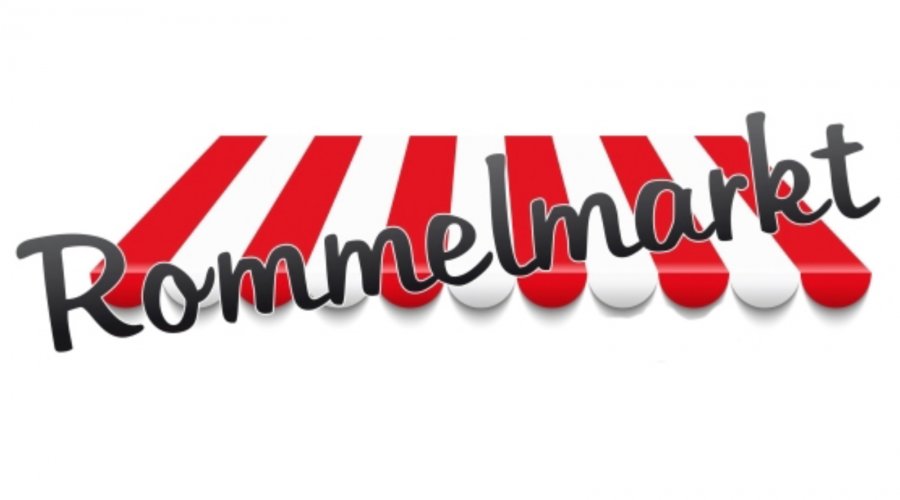 Eindelijk weer !Met een vernieuwde opzet !Zaterdag 3 sept. 2022vanaf 11.00 uurLocatie; Sportveld G.K.V. Ons Clubje aan de Ekersdijk te Glanerbrug(meer info via Peter van de Steeg.  06 41 96 50 97)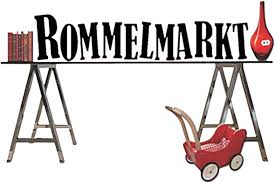 